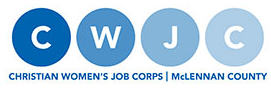 AUTHORIZATION AGREEMENT FOR ACH DEBITS I (we) hereby authorize Christian Women’s Job Corp of McLennan County, hereinafter called COMPANY, to initiate debit entries to my (our) _____ Checking Account / _____ Savings Account (select one) indicated below at the depository financial institution named below, hereinafter called DEPOSITORY, and to debit the same to such account. I (we) acknowledge that the origination of ACH transactions to my (our) account must comply with the provisions of U.S. law. Depository Name_________________________________ Branch________________________ City________________________________TX______________Zip_______________________ Routing Number_______________________________ Account Number_________________________________ This authorization is to remain in full force and effect until COMPANY has received written notification from me (or either of us) of its termination in such manner as to afford COMPANY and DEPOSITORY a reasonable opportunity to act on it. Name(s)__________________________________________ (Please Print) Address_________________________________________City, State, Zip__________				________	 Date____________________________Signature______________________________________ Monthly Donation Amount $___________________________ To be deducted from my (our) account on the ______ 3nd or ______ 17th day of each month.P.O. Box 20432 ♦ Waco, Texas 76702 ♦ 254.757.0416director@cwjcwaco.org(updated 12/19/19)